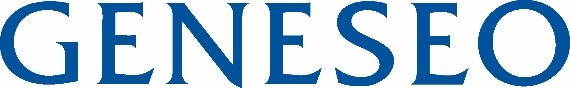 I understand that I may elect to enroll in the New York State Employees Retirement System.I understand that, if this election is chosen, there will be a 3% deduction (based on gross wages) per paycheck for my employee contribution. I also understand that to become eligible for benefits at age 62, I will have to complete the equivalent of 10 years of full time New York State Service._______ I do not wish to participate._______ I wish to enroll. (To enroll, I will contact the Payroll Services Office, Doty 318, for an enrollment package.)	    Checking this box DOES NOT make me a member of the retirement system.	_____________________________Name (Please Print)_____________________________         Signature 							Date 